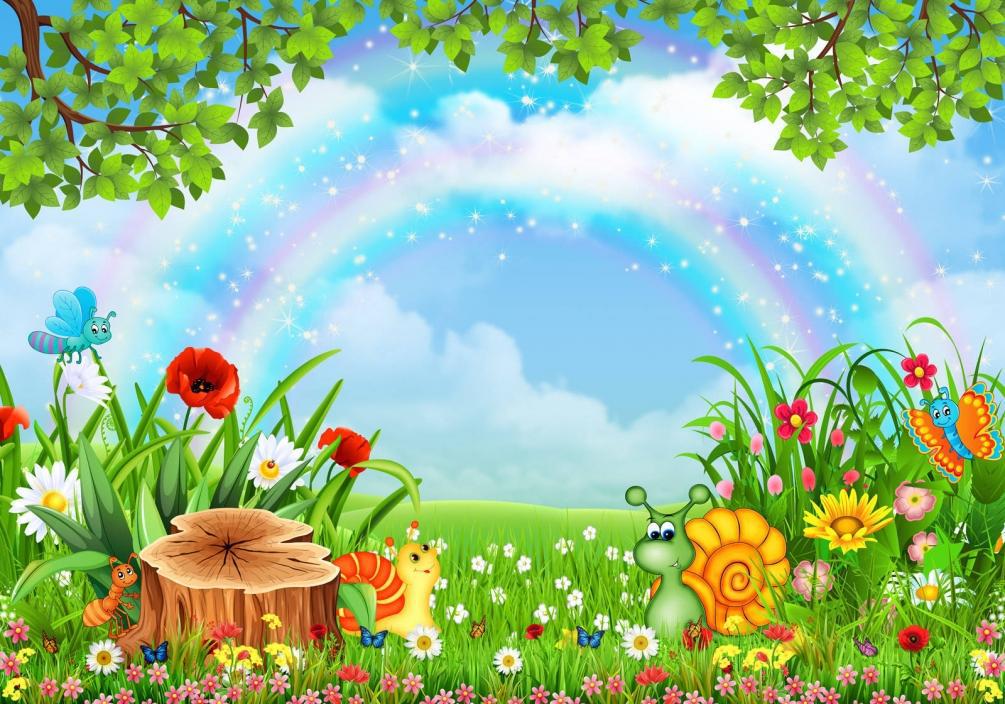 Вторник                                                                                18 августаВидео-зарядкаМастер-класс Лепим тюленя из соленого теста 3.Мастер-класс "ШАР - ЦВЕТОК из ВАТНЫХ ПАЛОЧЕК "4.Виртуальная экскурсия в Третьяковскую галерею